Plotting Linear Graphs – Create-a-PictureFor each of the following equations, complete the table of values and plot the graph of the equation between the -values given. 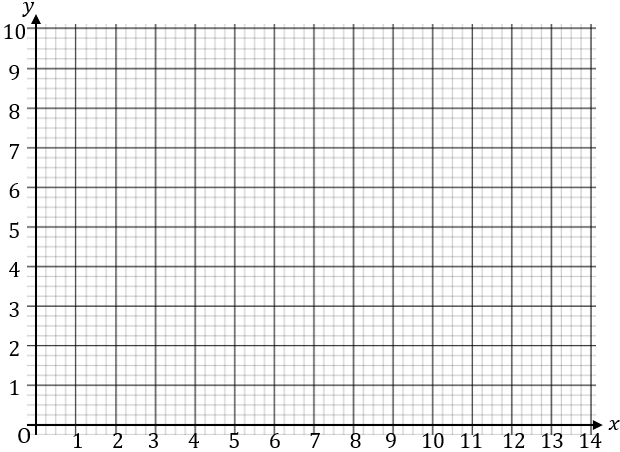 1.	   	6.	   	2.	   	7.		3.		       7.		3.		       Now add the following straight lines:8.		9.			10.			11.			12.			13.			Finally, colour in your picture!4.		Now add the following straight lines:8.		9.			10.			11.			12.			13.			Finally, colour in your picture!5.		Now add the following straight lines:8.		9.			10.			11.			12.			13.			Finally, colour in your picture!